PIZZICAPAINTING: 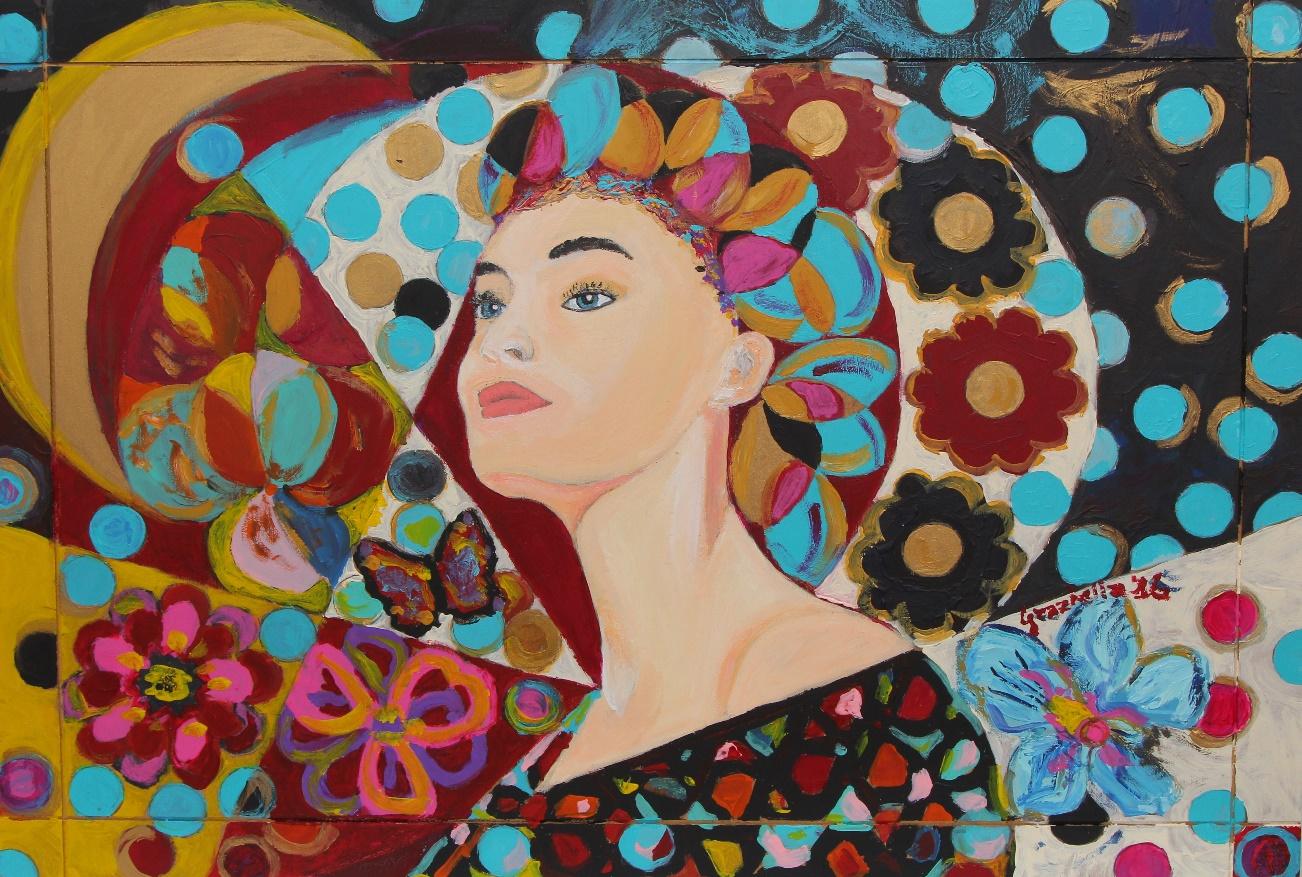 Donne a colori Personale di pitturaDal 12/08 al 14/08/2016 - dalle 18,30 a fine serata - INGRESSO LIBERONell’ambito di  Taranta Med  Festival di Musica PopolareA Cardile c/o il Palazzo BaronaleIl pennello  scorre sulla tela libero e quasi magico, aereo, fluttuante, con il suo ritmo incalzante dà forma e colore ad un’emozione profonda…ritma anch’esso il battito del cuore come il tamburrello salentino… questa  è  Pizzicapainting         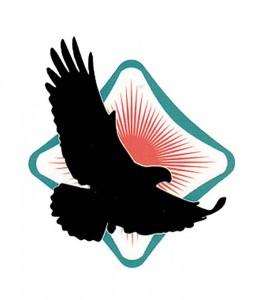 Associazione Martiri Riccio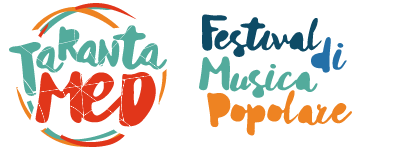 